II.- ANEXOSANEXO 1 CRONOGRAMACRONOGRAMAANEXO 2CARATULA DE PRESENTACION DE POSTULACIONPROCESO DE SELECCION PARA ACCEDER A CUPOS EN PROGRAMAS DE ESPECIALIZACIÓN AÑO 2017, PARA CIRUJANOS DENTISTAS CON DESEMPEÑO EN LA ATENCIÓN PRIMARIA DE SALUD, CONTRATADOS POR LA LEY Nº 19.378, O POR EL ART. 9 DE LA LEY Nº 19.664Timbre recepciónMinisterio de SaludOficina de Dpto. Formación, Perfeccionamiento y Ed. Continua, Mac-Iver 541, 2° piso, Santiago (Lunes a jueves de 9:00 a 17:00 hrs. y viernes  de 9:00 a 16:00 hrs.)Nota: el postulante deberá conservar una copia del presente formulario, para acreditar en caso de corresponda, la entrega de la carpeta de postulación en el plazo señalado en el Anexo 1 “cronograma”, solo se considerará valido el formulario que cuente con fecha y timbre del Departamento de Formación, Perfeccionamiento y Ed. Continua.DECLARO CONOCER LAS PRESENTES BASES Y ME HAGO RESPONSABLE DE LA VERACIDAD Y PERTINENCIA DE LA DOCUMENTACIÓN PRESENTADA AL CONCURSO, PARA LO CUAL FIRMO .......................................................................................FIRMA DEL POSTULANTEANEXO 4: DETALLE DE LA DOCUMENTACION ENTREGADAIDENTIFICACIÓNDOCUMENTACIÓN ENTREGADASe deja adjunto al Formulario de PostulaciónDECLARO CONOCER LAS PRESENTES BASES Y ME HAGO RESPONSABLE DE LA VERACIDAD Y PERTINENCIA DE LA DOCUMENTACIÓN PRESENTADA AL CONCURSO, PARA LO CUAL FIRMO .......................................................................................FIRMA DEL POSTULANTEANEXO N° 5CERTIFICADO DE TITULO CIRUJANO DENTISTAPOSTULANTES PROVENIENTES DE UNIVERSIDADES CHILENASSe debe adjuntar el Certificado de Titulo de Cirujano Dentista extendido por la Universidad respectiva, que incluya la nota o calificación final obtenida, suscrito por el Secretario Académico o quien corresponda, en original o copia legalizada ante notario. POSTULANTES PROVENIENTES DE UNIVERSIDADES EXTRANJERASAquellos profesionales titulados en el extranjero, deberán además adjuntar la certificación de homologación vigente de su título por las autoridades legales competentes (Universidad de Chile y/ o Ministerio de Relaciones Exteriores).ANEXO N° 6.ACERTIFICACIÓN DE CONTRATO Y DESEMPEÑO EN ATENCIÓN PRIMARIA DE SALUD (APS)(Funcionarios Ley Nº19.378)El Alcalde/ Jefe/ Director de Recursos Humanos de la Corporación o Departamento de Salud Municipal, Don (nombre)___________________________, Municipalidad de _____________________, quien suscribe, certifica que:(Nombre) ____________________________________________, cédula de Identidad Nº _____________________, se encuentra contratado (a), desde (fecha Inicio) _____________ hasta (fecha término)  _____________, y que desempeña una jornada laboral de (11, 22, 33 o 44) ________horas semanales. Asimismo, certifica que el dicho profesional, (ha sido o no ha sido) ______________ afecto a medida disciplinaria producto de un sumario o investigación sumaria.Dicha investigación o sumario administrativo instruyó que con fecha, _______________ se aplicara la siguiente medida disciplinaria ____________________________________. Fecha: 			_________________________________________Nombre (firma y timbre)Cédula de IdentidadCargo En los casos en que el profesional se haya desempeñado en distintas jornadas laborales, debe señalar los períodos servidos y la jornada contratada en cada período. Adjuntar la relación de servicio u hoja de vida funcionaria según corresponda.ANEXO N° 6.B CERTIFICACIÓN DE CONTRATO Y DESEMPEÑO EN SERVICIOS DE SALUD(Funcionarios Ley Nº19.664)El Subdirector de Recursos Humanos del Servicio de Salud  de ______________, quien suscribe, (Nombre) ______________________________________, certifica que:(Nombre) ____________________________________________, cédula de Identidad Nº _____________________, quien desempeña funciones en el establecimiento _______________________________________, se encuentra contratado (a), desde (fecha Inicio) _____________ hasta (fecha término)  _____________, y que desempeña una jornada laboral de (11, 22, 33 o 44) ________horas semanales. Asimismo, certifica que el dicho profesional, (ha sido o no ha sido) ______________ afecto a medida disciplinaria producto de un sumario o investigación sumaria.Dicha investigación o sumario administrativo instruyó que con fecha, _______________ se aplicara la siguiente medida disciplinaria  ____________________________________. Fecha: 			_________________________________________Nombre (firma y timbre)Cédula de IdentidadSubdirector de Recursos HumanosEn los casos en que el profesional se haya desempeñado en distintas jornadas laborales, debe señalar los períodos servidos y la jornada contratada en cada período. Adjuntar relación de servicio u hoja de vida funcionaria. Si el postulante tiene más de un empleador, debe presentar un anexo por cada uno de ellos.CERTIFICACIÓN DE DESEMPEÑO EN RONDAS DE POSTAS RURALES Y/O EN CLINICA MOVIL EN LUGAR DE DIFICIL ACCESOANEXO N° 7. A CLINICA MOVILEl Subdirector(a) Médico o Director o Jefe de Salud Municipal, quien suscribe, (Nombre) ____________________________________________, Certifica que el Dr(a) ____________________________________________, Cédula de Identidad Nº _____________________, se ha desempeñado en Atención Odontológica por un período de: Fecha: 			_________________________________________Nombre (firma y timbre)Cédula de IdentidadCargo El desempeño en clínica móvil en lugar de difícil acceso está referido al componente a. del programa odontológico integral “Estrategia: Clínicas dentales móviles para realizar actividades recuperativas en poblaciones de difícil” u otro de similares características desarrollado en dependencia Municipal. ANEXO N° 7. B RONDA DE POSTA RURALSERVICIO DE SALUD			_________________________________________ESTABLECIMIENTO DEL CUAL DEPENDE _________________________________________NOMBRE DEL POSTULANTE		_________________________________________RUT					_________________________________________________________________________________________________________________________NOMBRE DE LA POSTA		_________________________________________TIEMPO REALIZADO	Fecha de inicio	     : _____  de  ________________  de ______			Fecha de término   : _____  de  ________________  de  ______PERIODICIDAD DE LAS RONDAS		_________________________________________DISTANCIA A LA  POSTA			_________________________________________________________________________________________________________________________NOMBRE DE LA POSTA		_________________________________________TIEMPO REALIZADO	Fecha de inicio	     : _____  de  ________________  de ______			Fecha de término   : _____ de  ________________  de  ______PERIODICIDAD DE LAS RONDAS		_________________________________________DISTANCIA A LA  POSTA			_________________________________________________________________________________________________________________________NOMBRE DE LA POSTA		_________________________________________TIEMPO REALIZADO	Fecha de inicio	     : _____  de  ________________  de ______			Fecha de término   : _____  de  ________________  de  ______PERIODICIDAD DE LAS RONDAS		_________________________________________DISTANCIA A LA  POSTA			_________________________________________ANEXO Nº 7.C ESQUEMA RONDA POSTA RURAL (RUBRO Nº 2)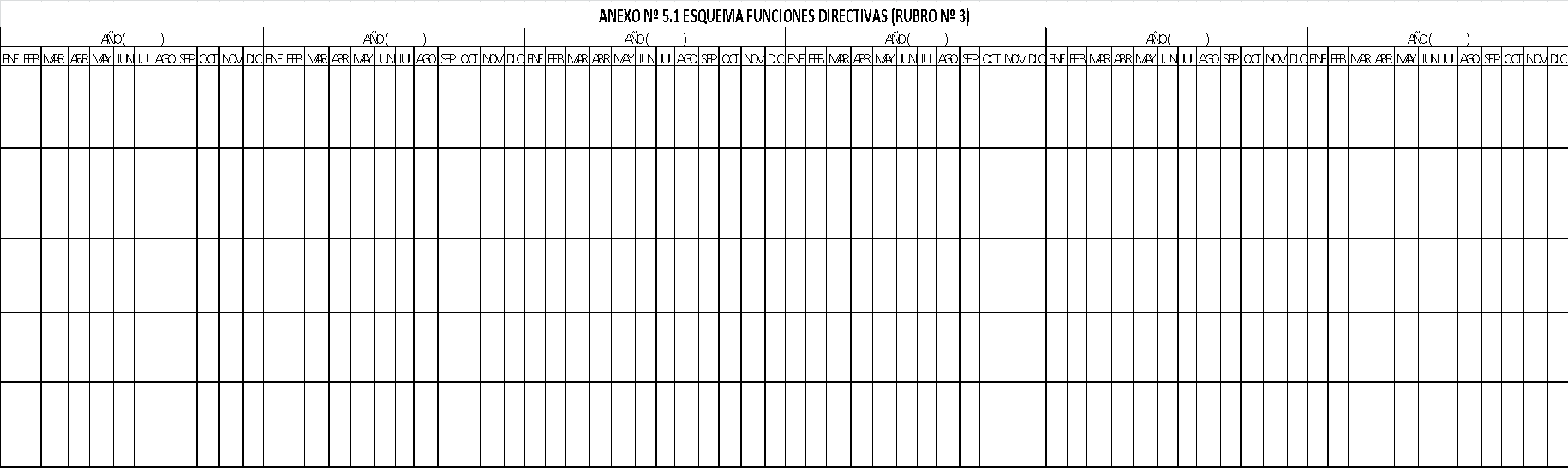 Al llenar: Indique el año correspondiente la (s) Postas realizadas en el espacio entre paréntesis “ AÑO (   ) “Marque con destacado los periodos en que realizó las Postas, que acrediten con certificados  (Anexo 7.B )En el período destacado, escriba el nombre de la Posta realizada.ANEXO N° 8CERTIFICADO DE DESEMPEÑO EN TURNOS DE SAPU DENTAL Y/O SERVICIO DE URGENCIAEl Subdirector(a) Médico o Director o Jefe de Salud Municipal, quien suscribe, (Nombre) ____________________________________________, certifica que el Dr(a) _____________________________________________________, cédula de Identidad Nº _____________________, se ha desempeñado en el SAPU Dental _____________________________________ o Servicio de Urgencia del Hospital __________________________________________,  Efectuando turnos de 28 horas, por un período de ____________ meses, desde (fecha Inicio) _____________ hasta (fecha término)  _____________, en horario de __________ hrs a ____________ hrs.Fecha: 			_________________________________________Nombre (firma y timbre)Cédula de IdentidadCargo ANEXO N° 9CERTIFICACIÓN DE DESEMPEÑO EN OTROS CARGOS DE GESTIÓN Y/O RESPONSABILIDADCertifico que cumplió funciones de gestión o responsabilidad certificables en las siguientes unidades: Asimismo, certifica que dicho profesional, (ha sido o no ha sido) ______________ afecto a medida disciplinaria producto de un sumario o investigación sumaria.Dicha investigación o sumario administrativo instruyó que con fecha, _______________ se aplicara la siguiente medida disciplinaria ____________________________________. Fecha: 			_________________________________________Nombre (firma y timbre)Cédula de IdentidadCargo En los casos en que el profesional se haya desempeñado en distintas jornadas laborales, debe señalar los períodos servidos y la jornada contratada en cada período. Adjuntar la relación de servicio u hoja de vida funcionaria según corresponda.ANEXO Nº 10CUADRO RESUMEN DE PUBLICACIONESNOMBRE DEL POSTULANTE: 	_______________________________________________Cédula de Identidad:                    _______________________________________________Debe adjuntar las certificaciones que acrediten veracidad de la información señalada en el presente formularioANEXO Nº 11CUADRO RESUMEN DE CURSOS DE CAPACITACIÓN Y PERFECCIONAMIENTONOMBRE DEL POSTULANTE: 	_______________________________________________Cédula de Identidad: 		_______________________________________________Debe adjuntar las certificaciones que acrediten veracidad de la información señalada en el presente formularioANEXO Nº 12CUADRO RESUMEN DE PROYECTOS ASISTENCIALES DE DESARROLLO LOCALNOMBRE DEL POSTULANTE: 	_______________________________________________Cédula de Identidad: 		_______________________________________________Debe adjuntar las certificaciones que acrediten veracidad de la información señalada en el presente formularioANEXO N° 13CERTIFICACIÓN DE DESEMPEÑO EN MODELO DE ATENCIÓN INTEGRAL CON ENFOQUE FAMILIAR Y COMUNITARIOEl Director(a) o Director o Jefe de Salud Municipal, quien suscribe, (Nombre) ______________________________________________________, Certifica que el Dr(a)(Nombre) __________________________________________________________, Cédula de Identidad Nº _____________________, ha desempeñado Atención en el establecimiento (Nombre) __________________________________________________________, por un período mínimo de 6 meses en los siguientes ámbitos:*El trabajo en Proceso de Diagnóstico Participativo consiste en liderar el proceso o participar en todas sus etapas.**Se entiende el desempeño en cada ámbito, como a la participación permanente y constante, con un mínimo de 6 meses de continuidad, en uno o todos de los siguientes ámbito			 									Fecha: 			_________________________________________Nombre (firma y timbre)Cédula de IdentidadCargoANEXO N° 14Formato de carta de Patrocinio Funcionario Ley N°19.378El/La Alcalde(sa) de la I. Municipalidad  de ______________, quien suscribe, (Nombre) ______________________________________, certifica que el profesional, Sr(a) ____________________________________________, cédula de Identidad Nº _____________________, quien desempeña funciones en el establecimiento _______________________________________, cuenta con el respaldo, en su calidad de funcionario, para efectuar su postulación al “Proceso de Selección para cupos en programas de especialización año 2017, para Cirujanos Dentistas con desempeño en la Atención Primaria de Salud, contratados por la Ley Nº 19.378, o por el Art. 9 de la Ley Nº 19.664”, desarrollado por la Subsecretaría de Redes Asistenciales del Ministerio de Salud.El profesional accederá al programa de especialización por él/ella seleccionado, en calidad de misión de estudios, según lo establecido en el Art. 43° de la Ley N°19.378, debiendo retornar a desempeñarse en calidad de especialista por al menos el doble del tiempo de formación.Fecha: _________________________________________________________Nombre (firma y timbre)Alcalde I. Municipalidad de ………………ANEXO N° 15Formato de carta de Presentación de Reposición SRES. COMISIÓN DE REPOSICIÓN PRESENTE	Junto con saludar, me dirijo a Uds. para solicitarles tengan a bien acoger la solicitud de revisión del puntaje otorgado en el(los) siguiente(s) Rubro(s): Firma y RUT (del postulante)NOTA: Se puede Reponer tanto por un rubro como por todos ellosPara que la Reposición sea evaluable se requiere que adjunten todos los antecedentes con que cuenten para apoyar la solicitud.  ANEXO N° 16Formato de carta de Apelación DR/A. GISELA ALARCON ROJAS SUBSECRETARIA DE REDES ASISTENCIALES  PRESENTE	Junto con saludar, me dirijo a Ud. para solicitarle tenga a bien acoger la solicitud de revisión del puntaje otorgado en el(los) siguiente(s) Rubro(s): Firma y RUT (del postulante)NOTA: Se puede apelar tanto por un rubro como por todos ellosPara que la Apelación sea evaluable se requiere que adjunten todos los antecedentes con que cuenten para apoyar la solicitud.  ANEXO Nº 17Renuncia cupo de Especialización CONEO año 2017CUPO Nº  .....APELLIDO PATERNOAPELLIDO MATERNONOMBRESRUN								TELEFONO (Móvil o Fijo)EMAIL______________________________________________________________________________SERVICIO DE SALUD DE DESEMPEÑOESTABLECIMIENTO DE DESEMPEÑOCUPO OBTENIDO		:	UNIVERSIDAD		:SEDE				:DURACION			:	FIRMA DEL POSTULANTEFECHA-.............Publicación Aviso "El Mercurio"18/12/2016Recepción de antecedentes (Mac Iver N°541, 2° piso)19/12/2016 – 13/01/2017Comisión Revisora16/01/2017 – 19/01/2017Puntajes Provisorios20/01/2017Recepción de Reposiciones 23/01/2017 - 27/01/2017Comisión de Reposición01/02/2017 - 03/02/2017Puntajes Provisorios con Reposición03/02/2017Recepción de Apelaciones06/02/2017 - 10/02/2017Comisión de Apelación13/02/2017 - 15/02/2017Puntajes Definitivos y Publicación de Cupos16/02/2017Primer llamado viva voz20/02/2017Renuncias (12:00hrs del día 23/02/2017)21/02/2017 - 23/02/2017Publicación de cupos de becas renunciados24/02/2017Segundo llamado viva voz27/02/2017Servicio de Salud o MunicipalidadEstablecimiento de DesempeñoApellido PaternoApellido MaternoNombresCedula de Identidad Universidad de EgresoTeléfonoCorreo ElectrónicoN° de FolioIDENTIFICACIÓN DE DESEMPEÑO: (escribir con letra imprenta)IDENTIFICACIÓN DE DESEMPEÑO: (escribir con letra imprenta)IDENTIFICACIÓN DE DESEMPEÑO: (escribir con letra imprenta)IDENTIFICACIÓN DE DESEMPEÑO: (escribir con letra imprenta)IDENTIFICACIÓN DE DESEMPEÑO: (escribir con letra imprenta)Servicio de Salud o MunicipalidadEstablecimiento de DesempeñoDirección InstitucionalContrato vigente (indicar con una “X” la Ley que rige su contrato)19.378 19.664IDENTIFICACIÓN PERSONAL (escribir con letra imprenta)IDENTIFICACIÓN PERSONAL (escribir con letra imprenta)Apellido PaternoApellido MaternoNombresCédula de IdentidadDirección ParticularComunaFecha de NacimientoUniversidadFecha de TituloNombre del PostulanteCédula de IdentidadServicio de Salud o Municipalidad RUBRON° Anexo N° PaginasSINODesempeño Asistencial y/o LaboralDesempeño Asistencial y/o LaboralRubro 1: Antigüedad laboral total.  Tiempo de desempeño contratado en APS Municipal o establecimientos dependientes de Servicios de Salud (Anexo Nº 6. A o 6.B)Rubro 2: Desempeño laboral como cirujano dentistaRubro 2: Desempeño laboral como cirujano dentistaa) Desempeño como cirujano dentista clínico asistencial en atención primaria de salud (Anexo Nº6. A o 6.B)b) Desempeño en Ronda de Posta Rural y/o clínica móvil en lugar de   difícil acceso (Anexo Nº7)c) Desempeño en SAPU dental y/o Servicio de Urgencia (Anexo Nº 8)d) Desempeño en otro cargos de gestión y/o Responsabilidad (Anexo N°9) e) Desempeño en Modelo de Atención Integral con enfoque Familiar y Comunitario (Anexo N° 13)Rubro 3: Proyectos Asistenciales de Desarrollo Local (Anexo Nº12)Desempeño AcadémicoDesempeño AcadémicoRubro 4: Presentación de publicaciones (Anexo Nº 10)Rubro 5: Cursos de Capacitación y Perfeccionamiento (Anexo Nº 11)DIASMESESINICIOTERMINOLUGARPERNOCTA SI/NOFRECUENCIAUSO EXCLUSIVO DE LA COMISIÓNUSO EXCLUSIVO DE LA COMISIÓNTOTAL MESESPUNTAJENombre del que certificaCargo (Jefe/Subdirector) del que certificaEstablecimiento (Secretaria Regional Ministerial – Servicio de Salud - Corporación Municipal – Municipalidad)PostulanteCédula de IdentidadUNIDADCARGOINICIOTERMINOJORNADAHORAS SEMANALESNOMBRE DE LA PUBLICACIONNOMBRE REVISTA O CONGRESOPUNTAJE(Uso exclusivo de la Comisión)NOMBRE DEL CURSONº HORASPUNTAJE(Uso exclusivo de la Comisión)NOMBRE DEL PROYECTOENTIDAD FINANCISTAMONTO PROYECTO(PESOS)PUNTAJE(Uso exclusivo de la Comisión)ÁmbitoFecha inicioFecha termino (o actual)Visitas Domiciliarias Integrales a Familias (Conocer entorno familiar, etc)Atención odontológica en domicilio (visitas con fines de tratamientos y/o procedimientos en  domicilio como postrados o personas en situación de discapacidad)Intervenciones de Familia (Trabajo con Familias con aplicación de instrumentos tales como: APGAR Familiar, Genograma, ECOMAPA, etc)Intervenciones comunitarias: Intervención odontológica comunitaria (Sembrando Sonrisas y/o similares), técnicas ART y otras. Trabajo en Proceso de Diagnóstico Participativo de su sector o su centro de salud.*SOLICITUD DE REPOSICION:SOLICITUD DE REPOSICION:SOLICITUD DE REPOSICION:SOLICITUD DE REPOSICION:SOLICITUD DE REPOSICION:SOLICITUD DE REPOSICION:RUBRO NºPuntos otorgadosPuntos esperadosArgumentación:	Argumentación:	Argumentación:	Argumentación:	Argumentación:	Argumentación:	Argumentación:	RUBRO NºPuntos otorgadosPuntos esperadosArgumentación:	Argumentación:	Argumentación:	Argumentación:	Argumentación:	Argumentación:	Argumentación:	RUBRO NºPuntos otorgadosPuntos esperadosArgumentación:	Argumentación:	Argumentación:	Argumentación:	Argumentación:	Argumentación:	Argumentación:	SOLICITUD DE APELACION:SOLICITUD DE APELACION:SOLICITUD DE APELACION:SOLICITUD DE APELACION:SOLICITUD DE APELACION:SOLICITUD DE APELACION:RUBRO NºPuntos otorgadosPuntos esperadosArgumentación:	Argumentación:	Argumentación:	Argumentación:	Argumentación:	Argumentación:	Argumentación:	RUBRO NºPuntos otorgadosPuntos esperadosArgumentación:	Argumentación:	Argumentación:	Argumentación:	Argumentación:	Argumentación:	Argumentación:	RUBRO NºPuntos otorgadosPuntos esperadosArgumentación:	Argumentación:	Argumentación:	Argumentación:	Argumentación:	Argumentación:	Argumentación:	-